GUIA FORMATIVA DE LECTURA COMPLEMENTARIA“ La Historia de Manú”Segundos BásicosI. LEE LAS SIGUIENTES PREGUNTAS  Y RESPONDE RESPETANDO MAYUSCULA Y PUNTO FINAL.1 ¿ Cómo se llama el libro leído?2.-¿Cuál es el nombre del autor del libro?3.-¿ De que nacionalidad es la autora del libro?.4.-¿ Quién es el ilustrador y qué realiza ? 5.-¿Cómo fue para Manú su primer día de escuela? Ii. COMPLETA EL SIGUIENTE CRUCIGRAMA.1. Un ... se acercaba a la ciudad.
2. Kunturo era un...
3. Manú deseaba ir al...
4. País donde se desarrolla la historia.5. Tía con la que Manú quería vivir. 6. Protagonista de la historia. 7. Idioma de Manú.
8. Pueblo de Manú.
9. El papá de Manú era un... 10.Animales con los que vivía Manú. 11. Lugar donde Manú llevaba a pastar a sus animales. III.  Encierra la alternativa correcta.Tenía prueba de lenguaje .Estaba de cumpleaños .   Olvido un encargo.Cinco años .Doce años.Siete años.Supermercado.Una escuela  Luz eléctrica. Conocer el mar. Una llama.Permiso para ir a la escuela.Conocer el mar. Conocer la ciudad.Conocer el universo.Que sus padres la llevaran a la ciudad. Que abriera un colegio en su pueblo..Que una ola grande iba subiendo por una montaña.Aymara. Quechua.Mapudungun.IV.  Une  la columna A con la columna B.V.  ENUMERA LA SECUENCIA DEL  1 AL  4  SEGÚN  LA HISTORIA.       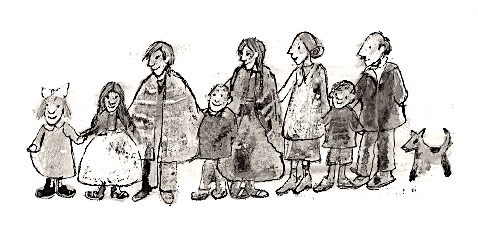 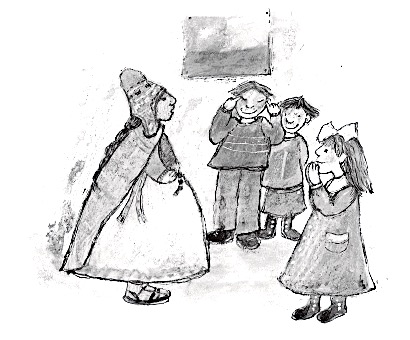 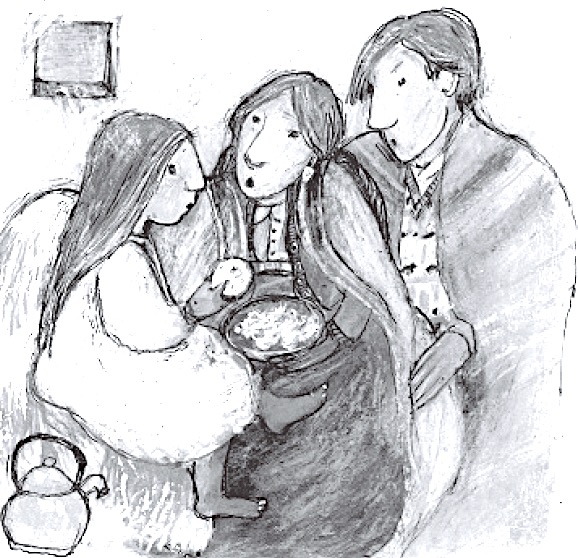 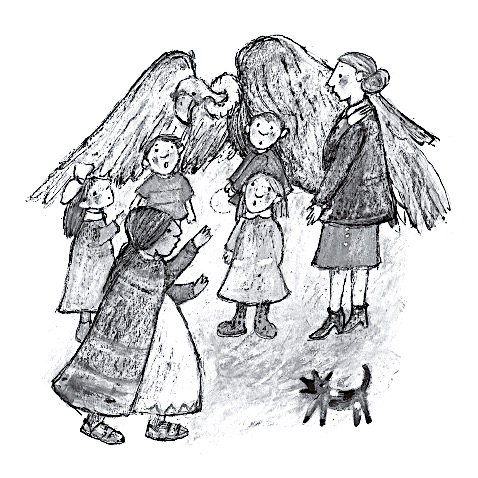   VI.-  COMPLETA LA ORACIÓN.a) La señora  Olaya era:___________________________________________.b) Wacki, Pelu, Sapsa, Coxsa, Pacbi, Pocha, Coila, Mani, Tinti, Sansi, Olu y Wiksa eran sus:___________________________.c) Las señoras  de  Chipana comenzaron a preparar ________________________ y  al caerla noche todos estaban ___________________________________.VII.- RESPONDE LAS SIGUIENTES PREGUNTAS. RESPETA EL USO DE MAYUSCULA Y PUNTOS.                                                                                                                    1-.¿Crees que  Manú hizo bien en ir a la escuela a escondidas de sus padres?Porque_____________________________________________________________________________________________________________________________________________________________________________________________________________________________________2-. ¿Crees que Manú hizo bien en ir a la escuela y avisar del tsunami?Porque_______________________________________________________________________________________________________________________________________________________________________________________________________________Nombre de la estudiante:Nombre de la estudiante:Nombre de la estudiante:Curso:Fecha Inicio:Fecha Inicio:Fecha de entrega:META :PROFUNDIZAR LA COMPRENSION DE LAS NARRACIONES LEIDAS: EXTARYENDO INFORMACIONEXPLICITA E IMPLICITA .1234567891011COLUMNA ACOLUMNA ACOLUMNA B1. Chonhones_Bahía donde las naves pueden estar ancladas al reguardo de fuertes vientos.2. DesaforadaMovimiento desordenado de grandes ola.3. RemecerPalo o bastón con una curva en la parte superior, usando generalmente por los pastores.4. PololoLugar donde hay bastante pasto.5. RadaFaroles que alumbran con fuego.6. AbsortoMover reiteradamente algo de un lado a otro.7. BofedalGrande con exceso.8. MarejadaMedicamento que se aplica con fines curativos, especialmente como calmante.9. CayadoQue pasa rozando ligeramente a otro cuerpo.10. RasanteAdmirado, pasmado.11. MarejadaCereal muy inflado.CRITERIOSPuntaje idealPuntaje obtenidoArgumentación2Mayúsculas 1Puntuación1CRITERIOSPuntaje idealPuntaje obtenidoArgumentación2Mayúsculas 1Puntuación1